ҠАРАР                                                                                         РЕШЕНИЕО внесении изменений в решение Совета сельского поселения Большешадинский сельсовет муниципального района Мишкинский  район Республики Башкортостан № 82 от 06.05. 2010 года«Об утверждении Положения о бюджетом процессе в сельском поселении Большешадинский  сельсовет муниципального района Мишкинский  район Республики Башкортостан »Рассмотрев протест  прокурора района №79-2013 от 22.02.2013 г., руководствуясь  Федеральным законом  №131-ФЗ от 06.10.2003 г. «Об общих принципах организации местного самоуправления в Российской Федерации»,Совет сельского поселения Большешадинский  сельсовет муниципального района Мишкинский  район Республики Башкортостан Р е ш и л :1. Внести в Положение о бюджетном процессе в сельском поселении Большешадинский  сельсовет муниципального района Мишкинский  район Республики Башкортостан ,утвержденное решением Совета сельского поселения Большешадинский  сельсовет муниципального района Мишкинский район Республики Башкортостан № 82 от 06.05. 2010 года «Об утверждении Положения о бюджетном процессе в сельском поселении Большешадинский сельсовет муниципального района Мишкинский  район Республики Башкортостан »следующие изменения:1.1 ч.ч.3 и 5 статьи7  Положения  «В случаях изменения состава и (или) функций главных администраторов доходов бюджета, а также изменения принципов назначения и присвоения структуры кодов классификации доходов бюджетов изменения в перечень главных администраторов доходов бюджета, а также в состав закрепленных за ними кодов классификации доходов бюджетов вносятся на основании муниципального правового акта финансового органа (должностного лица) администрации поселения Большешадинский  сельсовет без внесения изменений в решение о бюджете поселения»        заменить  «В случаях изменения состава и (или) функций главных администраторов доходов бюджета, а также изменения принципов назначения и присвоения структуры кодов классификации доходов бюджетов изменения в перечень главных администраторов доходов бюджета, а также в состав закрепленных за ними кодов классификации доходов бюджетов вносятся на основании муниципального правового акта представительного органа муниципального образования ,то есть Советом сельского поселения».1.2  ч. 1 статью 15 изложить в следующей редакции: «Статья 15. В бюджете поселения могут предусматриваться субсидии автономным учреждениям, включая субсидии на возмещение нормативных затрат на оказание ими в соответствии с муниципальным заданием муниципальных услуг (выполнение работ). 1. В бюджете поселения предусматриваются субсидии бюджетным и автономным учреждениям на возмещение нормативных затрат, связанных с оказанием ими в соответствии с муниципальным заданием муниципальных услуг (выполнение работ). Порядок определения объема и условия предоставления указанных субсидий из бюджета поселения устанавливается Советом сельского поселения Большешадинский сельсовет.1.2  ч.4 статьи16 изложить в следующей редакции:«Статья 16. Предоставление бюджетных инвестиций муниципальному унитарному предприятию, основанному на праве оперативного управления, влечет соответствующее увеличение основных средств муниципального унитарного предприятия.»1. Предоставление бюджетных инвестиций муниципальному унитарному предприятию, основанному на праве оперативного управления, влечет соответствующее увеличение основных средств муниципального унитарного предприятия, автономного и бюджетного учреждения.2. Контроль за исполнением настоящего решения возложить на постоянную депутатскую комиссию по бюджету, налогам, вопросам муниципальной собственности, по соблюдению законности, социально-гуманитарным вопросам и по развитию предпринимательства. Председатель на заседанииСовета сельского поселения Большешадинский сельсоветмуниципального районаМишкинский район            Республики Башкортостан                                       Р.Г.Хаертдиновад.Большие Шады01 апреля  2013г№ 155БАШҠОРТОСТАН  РЕСПУБЛИҠАҺЫМИШКӘ РАЙОНЫМУНИЦИПАЛЬ РАЙОНЫНЫҢОЛО ШАҘЫ АУЫЛ СОВЕТЫ
АУЫЛ БИЛӘМӘҺЕ СОВЕТЫ452345 Оло Шаҙы ауылы, Али Ҡарнай урамы,7Тел.2-33-31,2-33-40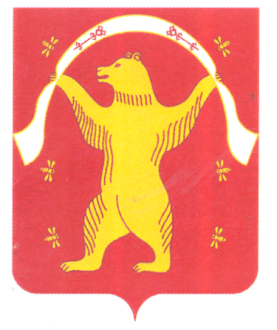 РЕСПУБЛИКА БАШКОРТОСТАНСОВЕТ СЕЛЬСКОГО ПОСЕЛЕНИЯ БОЛЬШЕШАДИНСКИЙ СЕЛЬСОВЕТ МУНИЦИПАЛЬНОГО РАЙОНА МИШКИНСКИЙ РАЙОН 
452345, д.Большие Шады,ул.Али Карная,7Тел.2-33-40,2-33-31